DELIBERA  141 /23 DEL 18 MARZO 2023PUNTO 2 all’ OD.G. ) Ratifica delibera presidenziale 2/2023In data diciotto aprile duemilaventitre alle ore 20.30, presso la sede dell’Ordine, si riunisce il Consiglio dell’Ordine.Sono presenti i Consiglieri:Esito della votazione:Favorevoli: n. 14Contrari: 0Astenuti: 0*****Vista la Legge n. 56 del 18 febbraio 1989;Visto le istanze di iscrizione all’Ordine presentate dagli iscritti BELLINI	DAVIDE, BOZZO	FEDERICA, CALVI	MARTINA, COLLOVA' ALICE, COPPOLA ANTHONY, DELLAROSA CHIARA, GARBARINO FEDERICA, MARCHESI NICCOLO' MARIA, MELIGA	LINDA, PAUCIULLO	ANDREA , RIFUGIO SIMONA, SANSALONE	SARA;Vista la delibera presidenziale n2  in data  20/3/2023 con la quale -considerata l’urgenza per gli iscritti summenzionati di presentare la propria candidatura per un concorso - e vista l’impossibilità di procedere con delibera consigliare- è stato ritenuto opportuno riconoscere loro l’iscrizione all’Albo;Tutto ciò premesso, il Consiglio dell’Ordine degli Psicologi della Liguria all’unanimità RATIFICA con la presente delibera La delibera presidenziale n. 2 del 20/3/2023 .Delibera n. 141Il Consigliere segretario			La PresidenteDott.ssa Biancamaria Cavallini		Dott.ssa Mara Fiaschi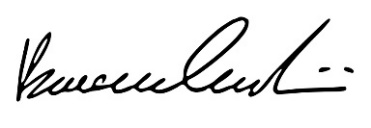 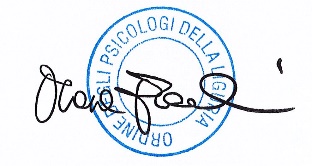 CONSIGLIERICONSIGLIERIPresenteAssenteBARATTA BEATRICEXBATTAGLIAALESSIAXBRAMERIALESSANDRAXCALLEROGIULIANAXCAVALLINIBIANCAMARIAXDE DONNOARMANDOXDURANDFRANCESCOXFEMIACLARETTAXFIASCHIMARA DONATELLAXNOTAFRANCESCAXPITTALUGAMARINAXROMEOGIUSEPPINAXVERDEALFREDOXVITALORENZOXZUNINOANNAX